ИНСТРУКЦИЯ ПО ЭКСПЛУАТАЦИИУСТАНОВКА ИЗДЕЛИЯИзделие  устанавливать на выровненную по горизонту поверхностьПРАВИЛА ТРАНСПОРТИРОВКИИзделие должно транспортироваться грузовым транспортом с соблюдением правил для конкретного вида транспорта.ПРАВИЛА ЭКСПЛУАТАЦИИ Используйте изделие  по назначению.ПРАВИЛА ХРАНЕНИЯИзделие хранить в помещениях, обеспечивающих сохранность от механических повреждений, попадания влаги и действия агрессивных сред.	ГАРАНТИЙНЫЕ ОБЯЗАТЕЛЬСТВАИзготовитель гарантирует соответствие изделия техническим требованиям при соблюдении потребителем условий эксплуатации и хранения и при наличии паспорта на изделие.Гарантийный срок эксплуатации – 12 месяцев со дня получения изделия потребителем. Гарантийный ремонт осуществляется только при наличии паспорта.СВЕДЕНИЯ О РЕКЛАМАЦИЯХВ случае обнаружения дефектов и неисправностей потребитель имеет право предъявить рекламацию в течение 30 дней с момента получения изделия, а Изготовитель обязуется удовлетворить требования по рекламации в течение 30 дней с момента её получения. Гарантийный ремонт осуществляется при наличии паспорта.СВИДЕТЕЛЬСТВО О ПРОДАЖЕДата  ________________________ 	Подпись продавца   __________________Дата  ________________________	 Подпись покупателя   _______________ ООО  «Пумори – Спорт»Стойка для лыж и лыжных палокПаспорт – описание700.162.А.000 ПС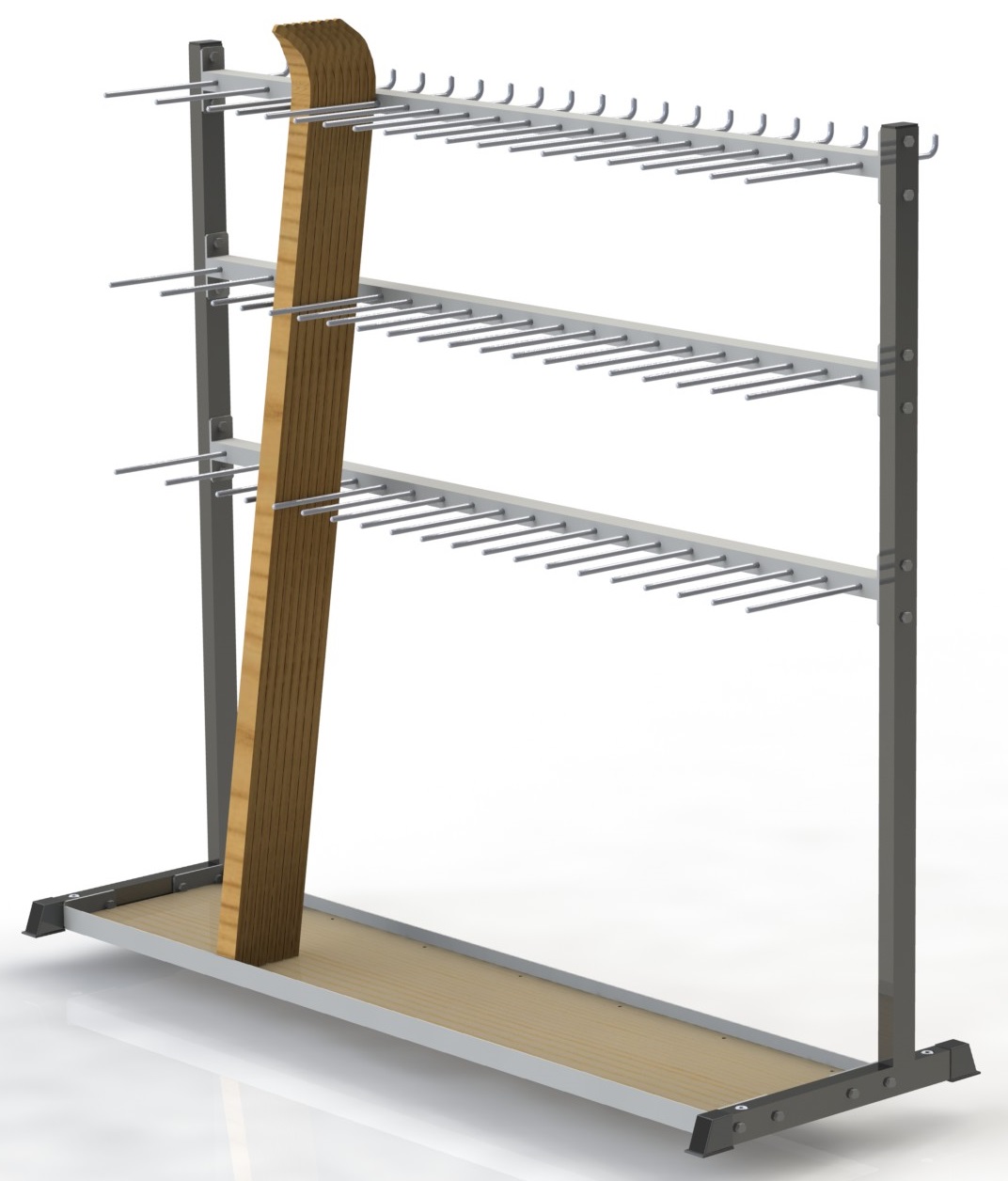 Россия, 620142, г. Екатеринбург, ул. Монтёрская, 3Тел.: (343) 287-93-70; 287-93-80E-mail:psp@pumori.ruwww.pumorisport.ruТЕХНИЧЕСКОЕ ОПИСАНИЕВВЕДЕНИЕТехническое описание предназначено для изучения конструкции и содержит технические данные и сведения об устройстве изделия, необходимые для обеспечения его правильной эксплуатации.НАЗНАЧЕНИЕСтойка для лыж предназначена для удобного размещения и хранения лыж и палок. Рекомендуется для использования на лыжных базах, в раздевалках оздоровительных центров.ТЕХНИЧЕСКИЕ ДАННЫЕГабаритные  размеры (не более):Длина, мм											2100Ширина, мм											750Высота, мм											1940Масса, кг												60УСТРОЙСТВО ИЗДЕЛИЯИспользуемый сортамент: труба профильная60х40х3мм, круг  Ø12мм,    Покрытие: металл – ППП, фанера – НЦ.Прочие материалы:	 фанера 18мм.КОМПЛЕКТНОСТЬБоковина					2Перемычка верхняя				1Перемычка					2Основание					2Фанера 430х2000х18			1Заглушка 60х40 (внутренняя)		2Заглушка 60х40 (наружная)		4М12х60	  				20Гайка М12					20Колпачок М12				38Заглушка на Круг Ø12			60Шайба 12					20Саморез Ø3,5х19				14СБОРКА ИЗДЕЛИЯЗакрепить фанеру (5) при помощи саморезов (13) на основании (4). Выставить боковины (1), присоединить перемычки (2,3) и основание (4) при помощи метизов (8, 9, 12). Установить заглушки на получившуюся конструкцию.Изготовитель оставляет за собой право на изменения конструкции, не ухудшающие эксплуатационные характеристики изделия.СВИДЕТЕЛЬСТВО О ПРИЕМКЕКод изделия: 700.162.А.000 соответствует техническим требованиям конструкторской документации и признано годным для эксплуатации.Приемку произвел ________________________		Дата выпуска 12.08.2016г.            (роспись)Приемку произвел ________________________	 	 Дата выпуска _________                   (роспись кладовщика ПС)